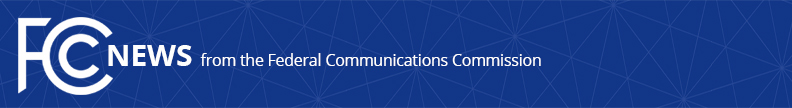 Media Contact: Robin Colwell, (202) 418-2300Robin.Colwell@fcc.govFor Immediate ReleaseSTATEMENT OF COMMISSIONER MICHAEL O’RIELLY ON THE CLOSE OF CLOCK PHASE BIDDING IN THE INCENTIVE AUCTIONWASHINGTON, February 10, 2017. — “While I am pleased that the forward auction has closed and we don’t have a failed auction on our hands, significant review is necessary to understand how the FCC rules and auction design impacted the results.  Although Congress provided a strong statute to utilize market forces to ensure spectrum is put to its most efficient use, including for necessary wireless voice and data licenses, the previous majority’s implementation appears to have been based on some assumptions that were far off the mark.  Additionally, there is a lot of work ahead to minimize disruption for non-participating broadcasters while ensuring these spectrum blocks are cleared expeditiously.”-- ###
Office of Commissioner Mike O’Rielly: (202) 418-2300Twitter: @mikeofccwww.fcc.gov/leadership/michael-oriellyThis is an unofficial announcement of Commission action.  Release of the full text of a Commission order constitutes official action.  See MCI v. FCC, 515 F.2d 385 (D.C. Cir. 1974).